الجــــمهــــــورية الجــــزائريــــــــة الديـــمقراطــــية الشــــعـــــــبيةوزارة التعــــــــــــــليـــــــم العـــــــــــالي والبحث العلــــــــميجامعة 20 أوت 1955 –ســــــكيـــــــــــكدة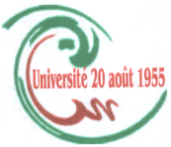 كــــــــليــــــــــــــــــــة: التكـــــــنولـــــــــوجيــــــــــــــــايرفق هذا الدفتر بالوثائق الآتية:السنة: 2024طلب تدريب تحسين المستوى بالخارج(*) طبقا للمرسوم الرئاسي رقم 14-196 مؤرخ في 6 يوليو 2014 يتضمن تنظيم التكوين وتحسين المستوى في الخارج وتسييرهما)و طبقا للقرار الوزاري رقم 255 المؤرخ في 25 فيفري 2024 اي يحدد معايير الانتقاء للقبول في برنامج الحركية قصيرة المدى بالخارج ) إمضاء المعني                                                                         تأشيرة رئيس(ة) القسم                  (*): ملء جميع الخانات إجباري.مشروع (خطة) العملProjet de travail            إمضاء المعني                                                                 تأشيرة رئيس(ة) اللجنة العلمية للقسم   ( مع كتابة الاسم و اللقب )                                                                                                                      إمضاء الأستاذ المؤطر         ( مع كتابة الاسم و اللقب )                                                                                                               توقيع مجلس مديرية الجامعة (بالنسبة للإداريين و التقنيين) الجمهورية الجزائرية الديمقراطية الشعبية	وزارة التعليم العـــالي والبحث العلمي                         سكيكدة في:....../........../ 2024	جامعـــة 20 أوت 1955 – سكيكدة 	كلية : التكنولوجيا	قسم:...............................................	رقم: .......... / ج.س /ك.../ 2024	مستخرج من محضر اللجنة العلمية للقسم رقم:	إن اللجنة العلمية لقسم: ..........................................المنعقدة في جلستها بتاريخ: ...........................وبعد دراسة الطلب المقدم من قبل الأستاذ(ة) / للطالب : ...................................................................الرتبــــــة: .............................. .........................................وفقا للتنظيمات الجاري العمل بهاتمنح للمعني(ة): منحة لتدريب تحسين المستوى بالخارج.........................................................................لمدة:......................... لدى (*):..............................................................................للسنة المالية: ...............2024.........................................................	(*) وجوب ذكر اسم المؤسسة المستقبلة كاملا وبلد الاستقبال.                                                                   تأشيرة رئيس(ة) اللجنة العلمية للقسمشهادة التبرئة البيداغوجية     بسبب الاستفادة من تدريب تحسين المستوى  بالخارج. 	ب : 	ملاحظة: تلتزم إدارة القسم بتقديم نسخة من هذه الشهادة إلى نيابة العمادة لما بعد التدرج                           والبحث العلمي والعلاقات الخارجية في غضون ثلاثة 03 أيام ابتداء من تاريخ الخروج.                                                                         تأشيرة رئيس(ة) القسم                                                                                     سكيكدة في:...................................الجمهورية الجزائرية الديمقراطية الشعبيةوزارة التعليم العالي و البحث العلميجامعـــة 20 أوت 1955 –سكيكدة (*)تعـهــــدأنا الممضي(ة) أسفله،        أتعهد باحترام:1.متابعة التربص طبقا لخطة العمل المسطرة و ضرورة التواجد بالهيئة المستقبلة طيلة فترة التربص.2. تحضير تقرير(مبرزا النتائج المتوصل إليها) مفصل عن التربص مؤشر عليه من طرف الهيئة المستقبلة/ المؤطر في الجزائر/المعني، مع تقديم عرض أمام الهيئة العلمية (القسم/ الكلية).3. احترام تاريخ الذهاب والإياب المذكور في شهادة المنحة.4. تقديم ملف العودة في غضون 7 أيام من استئناف العمال.                                                                                 إمضاء المعني                                                                   (*): يتحمل المعني تبعات الإخلال بهذا التعهد.	تقرير تدريب تحسين المستوى بالخارجRapport de stage de perfectionnement à l’étranger       تاريــــخ إعداد التقرير:                                                                                       إمضاء المعني                                                                                                          ( مع كتابة الاسم و اللقب )                                                                                                                                                                                                رأي و تأشيرة الهيئة المستقبلة (*)                                                       رأي و تأشيرة الأستاذ المشرف في الجزائر                                                                                                                    ( مع كتابة الاسم و اللقب )                                                                                                                                                                                                                                      رأي و تأشيرة اللجنة العلمية                                                                  رأي و تأشيرة المجلس العلمي    (*)المرسوم الرئاسي رقم 14-196 مؤرخ في 6 يوليو 2014-المادة23.		 دفترتحسين المستوى بالخارجخــــــاصبتداريب تحسين المستوى بالخارجللأستاذ / الطالب : …………………………….معلومات عن طالب تدريب تحسين المستوى في الخارجمعلومات عن طالب تدريب تحسين المستوى في الخارجمعلومات عن طالب تدريب تحسين المستوى في الخارجمعلومات عن طالب تدريب تحسين المستوى في الخارجمعلومات عن طالب تدريب تحسين المستوى في الخارجمعلومات عن طالب تدريب تحسين المستوى في الخارجالتاريخ: .... / .... / 2024التاريخ: .... / .... / 2024التاريخ: .... / .... / 2024التاريخ: .... / .... / 2024التاريخ: .... / .... / 2024التاريخ: .... / .... / 2024اللقـــــــب :اللقـــــــب :اللقـــــــب :اللقـــــــب :اللقـــــــب :اللقـــــــب :الاســــــــم :الاســــــــم :الاســــــــم :الاســــــــم :الاســــــــم :الاســــــــم :الرتبـــــــة (إن وجدت) :  الرتبـــــــة (إن وجدت) :  الرتبـــــــة (إن وجدت) :  الرتبـــــــة (إن وجدت) :  الرتبـــــــة (إن وجدت) :  الرتبـــــــة (إن وجدت) :  التكـــــــنولـــــــــوجيــــــــــــــــاالتكـــــــنولـــــــــوجيــــــــــــــــاالتكـــــــنولـــــــــوجيــــــــــــــــاالتكـــــــنولـــــــــوجيــــــــــــــــاالتكـــــــنولـــــــــوجيــــــــــــــــاالتكـــــــنولـــــــــوجيــــــــــــــــاالكليـــــــة:الكليـــــــة:الكليـــــــة:الكليـــــــة:الكليـــــــة:الكليـــــــة:القســـــــم:القســـــــم:القســـــــم:القســـــــم:القســـــــم:القســـــــم:مخبر البحــــــث(إن وجد)مخبر البحــــــث(إن وجد)مخبر البحــــــث(إن وجد)مخبر البحــــــث(إن وجد)مخبر البحــــــث(إن وجد)مخبر البحــــــث(إن وجد)التخصــــــــــصالتخصــــــــــصالتخصــــــــــصالتخصــــــــــصالتخصــــــــــصالتخصــــــــــصعنوان الأطروحة / المذكرةعنوان الأطروحة / المذكرةعنوان الأطروحة / المذكرةعنوان الأطروحة / المذكرةعنوان الأطروحة / المذكرةعنوان الأطروحة / المذكرةالمستوى الدراسي( دكتوراه /ماجستير/  السنة الثانية ماستر)المستوى الدراسي( دكتوراه /ماجستير/  السنة الثانية ماستر)المستوى الدراسي( دكتوراه /ماجستير/  السنة الثانية ماستر)المستوى الدراسي( دكتوراه /ماجستير/  السنة الثانية ماستر)المستوى الدراسي( دكتوراه /ماجستير/  السنة الثانية ماستر)المستوى الدراسي( دكتوراه /ماجستير/  السنة الثانية ماستر)سنة أول تسجيلسنة أول تسجيلسنة أول تسجيلسنة التسجيلسنة التسجيلسنة التسجيلسنة التسجيلسنة التسجيلسنة التسجيلالهاتف/الفاكس:الهاتف/الفاكس:الهاتف/الفاكس:الهاتف/الفاكس:الهاتف/الفاكس:الهاتف/الفاكس:البريد الإلكتروني:البريد الإلكتروني:البريد الإلكتروني:البريد الإلكتروني:البريد الإلكتروني:البريد الإلكتروني:معلومات متعلقة بالهيئة/ الشخص المتواصل معه في المؤسسة المستقبلة معلومات متعلقة بالهيئة/ الشخص المتواصل معه في المؤسسة المستقبلة معلومات متعلقة بالهيئة/ الشخص المتواصل معه في المؤسسة المستقبلة معلومات متعلقة بالهيئة/ الشخص المتواصل معه في المؤسسة المستقبلة معلومات متعلقة بالهيئة/ الشخص المتواصل معه في المؤسسة المستقبلة معلومات متعلقة بالهيئة/ الشخص المتواصل معه في المؤسسة المستقبلة معلومات متعلقة بالهيئة/ الشخص المتواصل معه في المؤسسة المستقبلة معلومات متعلقة بالهيئة/ الشخص المتواصل معه في المؤسسة المستقبلة معلومات متعلقة بالهيئة/ الشخص المتواصل معه في المؤسسة المستقبلة معلومات متعلقة بالهيئة/ الشخص المتواصل معه في المؤسسة المستقبلة معلومات متعلقة بالهيئة/ الشخص المتواصل معه في المؤسسة المستقبلة معلومات متعلقة بالهيئة/ الشخص المتواصل معه في المؤسسة المستقبلة الجامعــــة:الجامعــــة:الجامعــــة:الكلية/القسم/ المخبر:الكلية/القسم/ المخبر:الكلية/القسم/ المخبر:اللقــــــب:اللقــــــب:اللقــــــب:الاســــــم:الاســــــم:الاســــــم:الرتبــــــة:الرتبــــــة:الرتبــــــة:الهاتف/الفاكس:الهاتف/الفاكس:الهاتف/الفاكس:البريد الإلكتروني:البريد الإلكتروني:البريد الإلكتروني:مدة الاستقبالمدة الاستقبالمدة الاستقبالمدة الاستقبالمدة الاستقبالمدة الاستقبالمدة الاستقبالمدة الاستقبالمدة الاستقبالمدة الاستقبالمدة الاستقبالمدة الاستقبالإلى :من :معلومات حول السفر معلومات حول السفر معلومات حول السفر معلومات حول السفر معلومات حول السفر معلومات حول السفر معلومات حول السفر معلومات حول السفر معلومات حول السفر معلومات حول السفر معلومات حول السفر معلومات حول السفر البلد:البلد:البلد:إلى ( المدينة + البلد) :إلى ( المدينة + البلد) :إلى ( المدينة + البلد) :المسار: من (المدينة + البلد) :المسار: من (المدينة + البلد) :المسار: من (المدينة + البلد) :المسار: من (المدينة + البلد) :المسار: من (المدينة + البلد) :تاريخ الإياب:تاريخ الإياب:تاريخ الإياب:تاريخ الذهاب:  تاريخ الذهاب:  المدة التي استغرقتها الرحلة:المدة التي استغرقتها الرحلة:المدة التي استغرقتها الرحلة:المدة التي استغرقتها الرحلة:اللقب و الاسمNom et prénom:الرتبــــــةGrade:القسمDépartement:الشهادة المحضرةDiplôme préparé:عنوان البحثThème de recherche :المؤسسة المستقبلةEtablissement d’accueil:اسم المــخبر و العنوانNom du laboratoire d’accueil et l’adresseالأستاذ المستقبل اسم ولقبNom et prénom de l’enseignant accueillantالرتبــــــةGrade :رقــــم الهـــــاتفNuméro de téléphone:الإلكتروني البريدAdresse mail :المــــــــــدةDurée :تاريخ الإيابDate de retour :تاريخ الذهابDate de départ :الهدف من تدريب تحسين المستوىObjectif du perfectionnement :النتائج المنتظرة من تدريب تحسين المستوىLes Impacts attendus du perfectionnement:    بتاريخ :                                           في Fait à                                  le ,يرخص للأستاذ(ة)بالغياب في الفترة الممتدة من:إلى:السيد(ة)/الآنسةالمولود(ة) بــــــ  المؤسسة الأصليةالكليةالتكـــــــنولـــــــــوجيــــــــــــــــاالشعبةالمهنة:الشهادة المحضرةالشهادة المحضرةالعنوان بالجزائررقــــم الهـــــاتفالإلكتروني البريدالبلد المستقبلالمدينةالهيئة المستقبلةرقــــم الهـــــاتفالإلكتروني البريداللقب والاسمNom et prénomالرتبة:GradeالقسمDépartementمؤسسة وبلد الاستقبالEtablissement d’accueilالمدةDuréeتاريخ الإيابDate de retour :تاريخ الذهابDate de départ :ملخص الأعمال المنجزةRésumé des travaux développés:1 – الأهداف المحققة1- Objectifs atteints2- المحاور والموضوعات الرئيسية التي تمت مناقشتها2- Axes et principaux thèmes discutés3 - الأشخاص المتعامل معهم و صفتهم3-Personnes rencontrées (et leur qualité)4- النتائج و الأبحاث العلمية المقدمة و إمكانية الاستفادة الوطنية منها 4- Résultats(Travaux, publications, coopérations)     5- الجهات داخل الجامعة التي يمكنها الاستفادة من هذه النتائج6- المرفقات (مشاريع نشر المقالات